Persönliche Daten	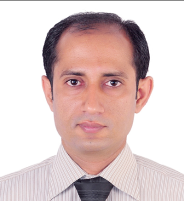 Namen	Luqman AhmedRufnummer:	017621517001Email	luqman_ahmed56@yahoo.comArbeitserfahrung		 seit 2003Sprachen	Englisch	DeutschAusbildung und BerufQualifikationen / TätigkeitsschwerpunkteTraining und ZertifikateSeptember - Dezember 2018Weiterbildung für MCSA / MCSE Windows Server 2016:
Installation, Storage, and Compute with Windows Server 2016•Installation, Upgrade und Migration von Servern und Workloads•Konfiguration von lokalem Speicher•Implementierung von Enterprise Storage Solutions•Implementierung von Storage Spaces und Data Deduplication•Installation und Konfiguration von Hyper-V und Virtual Machines•Windows Server and Hyper-V Bereitstellung und Verwaltung•Überblick Hochverfügbarkeit und Disaster Recovery•Failover Clustering Implementierung und Verwaltung•Implementierung eines Failover Clusterings für Hyper-V Virtual Machines•Network Load Balancing Implementierung•Erstellen und Verwalten von Deployment Images•Verwaltung, Überwachung und Wartung von Virtual Machine Installationen•Installation Nano ServerNetworking with Windows Server 2016•Planung und Implementierung eines IPv4 Netzwerkes•Implementierung des DHCP•Implementierung IPv6•DNS Implementierung•Implementierung und Managen des IPAM•Remote Access mit dem Windows Server 2016•Implementierung des DirectAccess•Implementierung eines VPN•Implementierung eines Netzwerkes für weitere Niederlassungen•Konfiguration der erweiterten Netzwerkeinstellungen•Implementierung des Software Defined NetworkIdentity with Windows Server 2016•Installation und Konfiguration von DCs•Verwaltung von Objekten in AD DS•Erweitertes AD DS Infrastruktur Management•Einrichten und Verwaltung von AD DS Sites und Replikationen•Einrichten von Gruppenrichtlinien•Verwaltung von Benutzereinstellungen mit Gruppenrichtlinien•Sicherung von AD DS•Bereitstellung und Verwaltung von AD CS•Bereitstellung und Verwaltung von Zertifikaten•Einrichten und Verwaltung von AD FS•Einrichten und Verwaltung von AD RMS•Einrichten einer AD DS Synchronisation mit Hilfe von Azure AD•Überwachung, Verwaltung und Recovery von AD DSMärz - Oktober 2018
WeiterbildungCCNA Security in Karachi Pakistan CTTC InstituteWeiterbildung Cisco Certified Network Associate (CCNA)Routing& Switching in Karachi Pakistanat CTTC Institute.CCNA: Interconnecting Cisco Networking Devices: Accelerated (CCNAX)
März - September 2018Linux Essentials in Karachi Pakistan at CTTC InstituteMärz - September 2018IT Essentials – PC Hardware und Softwarein Karachi Pakistan at CTTC InstituteJuni 2018 - Juli 2018Cloud Engineering in Karachi Pakistan at CTTC institute.ZertifikateMCSA Server 2016MCPCCNACCNA SecurityPacket TracerProjekte / Berufserfahrung  2015 – heute 	SL Dienstleistungen & Solutions GBRGeschäftsführerMai 2018 - Dez 2018 bei CTTC als Server AdministratorNov 2017 – Jan 2018bei Deutsche Post IT ServicesKunde oder Branche: LogistikTätigkeit:2nd Level-Support, TroubleshooterBetreute Aufgaben: Installation und Konfiguration von IndividualsoftwareAnalyse und Priorisierung eingehender StörungenSupport für Systemumstellung incl. FehleranalysePlanung und Koordination von SystemupdatesSystemanalysenUnterstützung im Bereich Windows 7 Systemupdate Packstationen KEBA / PolygonÜberwachung des reibungslosen BetriebesRadminTicket-System „Global Service Now“ (GSN)SM Tool für Keba und PolygonJuli – Aug 2017 Praktikum beiERP NovumGmbH in Bad Soden am Taunus.SQL Server 2012 Installation und Konfiguration. eNVenta ERP 3.1 Installation und Konfiguration. Framework Studio 3.11.24 IIS 7 (Internet Information Server) Installation.2016- 2016als Netzwerk Techniker bei SL Dienstleistungen & SolutionsNetzwerktechniker Cisco bei DZ Bank, Stuttgart und Frankfurt am Main Bei dem DZ Bank Rollout ging es um den Wechsel auf VoIP-Telefonie. Hierbei wurde das Siemens-Telefon gegen ein CISCO-Telefon getauscht.Umstellung auf Cisco TelefonanlagenCISCO 7841 Beistellmodul CISCO 8831 – Konferenzsystem Cisco, Switching, Konfiguration und PatchenHeadset Jabra 9450 Installation und Konfiguration Durchführung von Rollouts und SystemumzügenAnnahme, Aufbau und Installation von Hardware und PeripherieAnnahme und Behebung von Störungsmeldungen im Zuge des RolloutsPatch-Leistungen an Bodentanks und in VerteilerräumenJuni 2015 – März 2016 als Freelancer „SL Dienstleistungen & Solutions“Rollout Techniker für die Windows 7 UmstellungTicketsystem: Remedy, Lotus Notes migrationAuftrag für Zeitungen und Werbung Verteilung in Hessen, Rhein Land Pfalz, Baden WürttembergJuni 2015 – Februar 2016 XPRESS Paper GmbH, DietzenbachTeamleiterCustomer Care TeamleitungArbeitete mit Mitan (Software) und unterstützte TeammitgliederIch kümmere mich um den Betrieb von Recycling-Anlage Führte die Wartungs- und Reinigungsarbeiten an den Anlagen durchprüfte die Qualität und dokumentierte die durchgeführten Arbeitengute Kenntnisse im Bereich Maschinen- und Anlagenbedienung05/2015 – 06 / 2015 Rollout-Netzwerk Techniker bei SL Dienstleistungen & Solutions, DZ Bank, Stuttgart / Frankfurt am MainNetzwerktechniker CiscoBei dem DZ Bank Rollout ging es um den Wechsel auf VoIP-Telefonie. Hierbei wurde das Siemens-Telefon gegen ein CISCO-Telefon getauscht.Umstellung auf Cisco TelefonanlagenCISCO 7841 Beistellmodul CISCO 8831 – Konferenzsystem Cisco, Switching, Konfiguration und PatchenHeadset Jabra 9450 Installation und Konfiguration Durchführung von Rollouts und SystemumzügenAnnahme, Aufbau und Installation von Hardware und PeripherieAnnahme und Behebung von Störungsmeldungen im Zuge des RolloutsPatch-Leistungen an Bodentanks und in Verteilerräumen2011 – 2014 Consultant in State Life Versicherungen, Karachi, Pakistanselbstständig die vielfältigsten Aufgaben übernommen und geprüft, zum Beispiel Geschäftsprozesse, Kapitalanlagen oder versicherungstechnische Positionen in den Jahres- und Konzernabschlüssen der Versicherungen.zusätzlich Unterstützung prüfungsnaher Beratungsaufträge bei Kapitalanlagenmanagement, Aufsichtsrecht und internationaler Rechnungslegung.02/2010 – 09/2010 Techniker beiE&E TOWELORS Pvt Ltd, Nuriabad, PakistanTeamleitungund verschiedene technische Aufgaben im Bereich Produktmanagement.04/2009 – 07/2009 Schichtleiterbei power house“USMAN Ltd” Hub,Baluchistan, PakistanPlanung und alle AktivitätenderOberflächentechnikder Abteilungüberwachen, umrechtzeitigeLieferungenzu gewährleisten.09/2008 – 01/2009 „GAME TRADER“ bei Alvia Promotion, Karachi, Pakistan04/2007 – 09/2008 Schichtleiterbei power house “USMAN Ltd” Hub, Baluchistan, PakistanPlanung und alle Aktivitäten der Oberflächentechnik der Abteilung überwachen, um rechtzeitige Lieferungen zu gewährleisten.2005 – 2007 Graduate Assistant at University TeknologiPetronas MalaysiaAssist Subjects :1. 	Programmierbarer Logischer Controller (PLC) Software & Hardware:Assistent im Labor für praktische Hardware und Software und Überprüfungsaufträge markieren und nehmen mündliche prüfung.	2.	Digital System Design (DSD):Unterstützt in der Praxis durch Software-Codierung Anwendung auf FPGA Hardware-Board, Überprüfung und Kennzeichnung Zuordnungen.3.	Digital Electronics II: Unterstützt in praktischen auf elektronischen Board &Checking und Markierung Aufträge.				4.	Computer Vision & Bildverarbeitung:Unterstützt im Labor für Praktika in Software Matlab 7.2, Prüfung und Kennzeichnung Zuordnungen. 		5.	Signalverarbeitung:Unterstützt im Labor für praktische in Software Matlab 7.2 & auch Hardware-Checking und Markierung Zuordnungen.2004 –2005 Network Support Engineerbei Hi-Tech Networking und Software Solution & Provider, Hyderabad, PakistanUnterstützung eines kleines Team in der Planung und Durchführung von Netzwerkprojekten
sowie im Betrieb von Kunden- und Rechenzentrumsnetzwerken. Hauptaufgaben:
- Erfahrung mit D-Linkund Cisco Router,Switching, Konfiguration und Patchen
- Analysieren von Kundenanforderungen
- Entwickeln von Lösungsvorschlägen und Konzepten
- Installation und Konfiguration von Netzwerkequipment
- Erstellung der Dokumentation
- Unterstützung des laufenden Kundenbetriebes (2nd Level Support, Troubleshooting)
- IMAC/R für Standard PC-Client-Umgebungen und Non-Standard Hard- & SoftwareprodukteTeilnahmeanKursen:Oracle E-Business Suite 12 Financial / Training and Certification (2014)Module 1  EBS 12    Oracle Essentials for Implementers                         Module 2  EBS 12    Oracle General Ledger Management Fundamentals  Module 3  EBS 12    Oracle Payables Management Fundamentals     Software und IT-KenntnisseNetzwerk:Netzwerk Infrastruktur (FTP, HTTP,AD, DNS, DHCP, TCPIP, IPTV)WWAN Installation (GSM, ISDN, LAN, WLAN, VoIP, VPN)TK-Anlagen ( Cisco, Netgear, D-Link, Sinus)Betriebssysteme	MS Windows 2000/XP/Vista/7/8/10MS Windows Server 2003/2008 R2 Basic MS Active Directory 2003/2008 Basic MS Office 2003/2007/2010MS Outlook 2003/2007/2010VMware/Hyper-VAdobe Flash, PhotoshopTeamViewer, Symantec GhostIBM Lotus Notes BasicDatenbankenOracle, MS AccessProgrammiersprachen und weitere ToolsDOS Batch VMWareVSphere BasicPuttyHardwareDesktop PCs, Notebooks, Monitore, Printoutputgeräte, mobile EndgeräteStandard-Hersteller IBM, HP, Dell, Lenovo, Fujitsu, LexmarkServer / PC / Notebook / Thin Client Peripherie / Drucker / Plotter / Kopierer Mobile Geräte / Smartphone Analog / ISDN / DSLB.Sc (Electronics) 